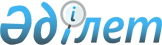 Жануарлар дүниесін пайдаланғаны үшін төлем ставкаларын бекіту туралы
					
			Күшін жойған
			
			
		
					Қазақстан Республикасы Үкіметінің 2008 жылғы 14 қарашадағы N 1061 Қаулысы. Күші жойылды - ҚР Үкіметінің 2008 жылғы 31 желтоқсандағы N 1332 Қаулысымен.



      


Ескерту. Қаулының күші жойылды - ҚР Үкіметінің 2008 жылғы 31 желтоқсандағы 


 N 1332 


 (2009 жылғы 1 қаңтардан бастап қолданысқа енгізіледі) Қаулысымен.



      "Салық және бюджетке төленетін баска да міндетті төлемдер туралы" Қазақстан Республикасының 2001 жылғы 12 маусымдағы 
 Кодексіне 
 (Салық кодексі) сәйкес Қазақстан Республикасының Үкіметі 

ҚАУЛЫ ЕТЕДІ:






      1. Қоса беріліп отырған:





      1) аң аулау объектілері болып табылатын жануарлар түрлерін пайдаланғаны үшін төлем ставкалары;





      2) балық аулау объектілері болып табылатын жануарлар түрлерін пайдаланғаны үшін төлем ставкалары;





      3) өзге шаруашылық мақсаттарда пайдаланылатын (аң мен балық аулаудан басқа) жануарлар түрлерін пайдаланғаны үшін төлем ставкалары бекітілсін.





      2. Осы қаулыға қосымшаға сәйкес Қазақстан Республикасы Үкіметінің кейбір шешімдерінің күші жойылды деп танылсын.





      3. Қазақстан Республикасы Ауыл шаруашылығы министрлігі осы қаулыдан туындайтын шараларды қабылдасын.





      4. Осы қаулы алғаш рет ресми жарияланған күнінен бастап он күнтізбелік күн өткен соң қолданысқа енгізіледі.


      


Қазақстан Республикасының




      Премьер-Министрі                                 К. Мәсімов





                                            Қазақстан Республикасы



                                                 Үкіметінің



                                           2008 жылғы 14 қарашадағы



                                              N 1061 қаулысымен



                                                  бекітілген



       Аңшылық объектілері болып табылатын жануарлар






        түрлерін пайдаланғаны үшін төлем ставкалары






                                         Қазақстан Республикасы



                                                Үкіметінің



                                        2008 жылғы 14 қарашадағы



                                            N 1061 қаулысымен



                                                бекітілген



     Балық аулау объектілері болып табылатын жануарлар






        түрлерін пайдаланғаны үшін ақы ставкалары






                                       Қазақстан Республикасы



                                            Үкіметінің



                                     2008 жылғы 14 қарашадағы



                                        N 1061 қаулысымен



                                            бекітілген



 




  Өзге шаруашылық мақсаттарда (аңшылық пен балық аулаудан






   басқа) пайдаланылатын жануарлар түрлерін пайдаланғаны






                     үшін төлем ставкалары






Қазақстан Республикасы  



Үкіметінің       



2008 жылғы 14 қарашадағы 



N 1061 қаулысына   



қосымша         



Қазақстан Республикасы Үкіметінің күші жойылған кейбір шешімдерінің тізбесі






      1. "Қазақстан Республикасының Қызыл кітабына енгізілген жануарларды 1998-2002 жылдары шектеулі алудың мүмкіндіктерін зерделеу жөніндегі ғылыми-зерттеу жұмыстарын жүргізу туралы" Қазақстан Республикасы Үкіметінің 1998 жылғы 14 қазандағы N 1035 
 қаулысы 
 (Қазақстан Республикасының ПҮАЖ-ы, 1998 ж., N 36, 329-құжат).





      2. "Қазақстан Республикасында Жануарлар дүниесінің жекелеген түрлерін ерекше жағдайларда пайдалану тәртібі жөніндегі ережені бекіту туралы" Қазақстан Республикасы Үкіметінің 2000 жылғы 28 маусымдағы N 969 
 қаулысымен 
 бекітілген Қазақстан Республикасында Жануарлар дүниесінің жекелеген түрлерін ерекше жағдайларда пайдалану тәртібі туралы ереженің 13-тармағы.





      3. "Қазақстан Республикасы Үкіметінің 1998 жылғы 14 қазандағы N 1035 қаулысына толықтыру мен өзгеріс енгізу туралы" Қазақстан Республикасы Үкіметінің 2001 жылғы 19 қыркүйектегі N 1217 
 қаулысы 
.





      4. "Жануарлар дүниесін пайдаланғаны үшін төлем ставкаларын бекіту туралы" Қазақстан Республикасы Үкіметінің 2002 жылғы 15 сәуірдегі N 429 
 қаулысы 
 (Қазақстан Республикасының ПҮАЖ-ы, 2002 ж., N 11, 109-құжат).





      5. "Қазақстан Республикасы Үкіметінің 2002 жылғы 15 сәуірдегі N 429 қаулысына өзгерістер енгізу туралы" Қазақстан Республикасы Үкіметінің 2004 жылғы 23 сәуірдегі N 459 
 қаулысы 
 (Қазақстан Республикасының ПҮАЖ-ы, 2004 ж., N 19, 238-құжат).





      6. "Қазақстан Республикасы Үкіметінің 2002 жылғы 15 сәуірдегі N 429 қаулысына өзгерістер енгізу туралы" Қазақстан Республикасы Үкіметінің 2004 жылғы 8 қыркүйектегі N 942 
 қаулысы 
 (Қазақстан Республикасының ПҮАЖ-ы, 2004 ж., N 33, 452-құжат).





      7. "Қазақстан Республикасы Үкіметінің 2002 жылғы 15 сәуірдегі N 429 қаулысына өзгерістер енгізу туралы" Қазақстан Республикасы Үкіметінің 2007 жылғы 20 сәуірдегі N 322 
 қаулысы 
 (Қазақстан Республикасының ПҮАЖ-ы, 2007 ж., N 12, 143-құжат).

					© 2012. Қазақстан Республикасы Әділет министрлігінің «Қазақстан Республикасының Заңнама және құқықтық ақпарат институты» ШЖҚ РМК
				

Р/с N



Жабайы жануарлардың түрлері



Бір басы үшін айлық




есептік көрсеткішпен




(АЕК) алғанда төлем




ставкалары



Бір басы үшін айлық




есептік көрсеткішпен




(АЕК) алғанда төлем




ставкалары



Р/с N



Жабайы жануарлардың түрлері



кәсіпшілік




мақсатта




аулау



әуесқойлық




(спорттық)




мақсатта




аулау



1



2



3



4



Сүт қоректілер



Сүт қоректілер



Сүт қоректілер



Сүт қоректілер


1

Бұлан (аталығы)

-

16

2

Бұлан (ұрғашысы)

-

11

3

Бұлан (ұшары)

-

6

4

Марал (аталығы)

-

13

5

Марал (ұрғашысы)

-

7

6

Марал (ұшары)

-

4

7

Аскания бұғысы (аталығы)

-

9

8

Аскания бұғысы (ұрғашысы)

-

5

9

Аскания бұғысы (ұшары)

-

3,5

10

Елік (таралу аймағының солтүстік бөлігі, аталығы)

-

4

11

Елік (таралу аймағының солтүстік бөлігі, ұрғашысы, ұшары)

-

3

12

Елік (таралу аймағының оңтүстік бөлігі, аталығы)

-

3

13

Елік (таралу аймағының оңтүстік бөлігі, ұрғашысы, ұшары)

-

2

14

Сібір тау ешкісі (аталығы)

-

4

15

Сібір тау ешкісі (ұрғашысы,



ұшары)

-

3,5

16

Құдыр

-

2

17

Қабан (аталығы)

-

4

18

Қабан (ұрғашысы, ұшары)

-

3

19

Киік (аталығы)

4

5

20

Киік (ұрғашысы, ұшары)

3

4

21

Қоңыр аю (тяньшань аюынан



басқасы)

-

14

22

Құндыз, кәмшат (орта азиялығынан



басқасы)

1

2

23

Бұлғын

2

4

24

Суырлар (Мензбир суырынан



басқасы)

0,060

0,12

25

Су тышқан

0,045

0,10

26

Борсық, түлкі

0,10

0,20

27

Қарсақ

0,045

0,10

28

Американ су күзені

0,12

0,25

29

Сілеусін (түркістандықтан



басқасы)

-

0,45

30

Қояндар (құм қоян, ор қоян, ақ



қоян)

0,010

0,045

31

Жанат тәрізді ит, жанат, құну,



сарғыш күзен, ақ қалақ, ақкіс,



сары күзен, сасық күзен, тиін

0,020

0,35

32

Зорман

0,015

0,025


Құстар



Құстар



Құстар



Құстар


1

Маймақ қаз (қызыл жемсаулы, қара



жемсаулы)

0,015

0,030

2

Саңырау құр

-

0,15

3

Құр

-

0,55

4

Гималай ұлары

-

0,20

5

Қырғауыл

0,020

0,060

6

Қаздар (сұр қаз, ақмаңдайлы қаз,



қырманқаз) қарашақаз

0,020

0,045

7

Үйректер (отүйрек, қырылдақ



шүрегей, боз үйрек, сары айдар



үйрек, қылқұйрық, даурықпа



шүрегей, жалпақ тұмсық, қызылбас



сүңгуір, көк сүңгуір, айдарлы



сүңгуір, айдарсыз сүңгуір, ұшқыр



үйрек, сусылдақ, айдарлы үйрек,



қара тұрпан, кіші бейнарық,



секпілтес бейнарық, бейнарық)

0,010

0,020

8

Қасқалдақ, қызғыш, шілдер



(аққұр, тундра аққұры, дала



шілі, шіл, сақалды) кекілік, сұр



құр, кептерлер (дыркептер,



түзкептер, көк кептер, құз



кептер), түркептерлер (кәдімгі



түркептер, үлкен түркептер),



шалшықшылар (күжіркей,



шаушалшық, тауқұдірет, орман



маңқысы, ауылдық тауқұдіреті,



тау маңқысы, маңқы, жылқышы,



үлкен шалшықшы, қасқа шалшықшы,



үлкен шырғалақ, кіші шырғалақ)

0,005

0,010

9

Бөдене

0,005

0,010


Р/с N



Су жануарларының түрлері



Айлық есептік




көрсеткішпен (АЕК)




алғанда ақы




ставкалары



Айлық есептік




көрсеткішпен (АЕК)




алғанда ақы




ставкалары



Р/с N



Су жануарларының түрлері



бір




басы




үшін



бір




килограмы




үшін



1



2



3



4



Кәсіпшілік мақсаттарда



Кәсіпшілік мақсаттарда



Кәсіпшілік мақсаттарда



Кәсіпшілік мақсаттарда


1

Бекіре балықтары (қортпа, бекірес



(сібірліктен басқасы), шоқыр, сүйрік,



пілмай (арал популяциясынан басқасы)

-

0,064

2

Майшабақтар (қарынсау (бадырақ



көзділерін және дөңгелек бастыларын



қоса алғанда), бражников



(долгинскілік), қаражон), тікенді



балық, түйетабан, шабақ

-

0

3

Албырт балықтар (құбылмалы бахтах,



майқан балық, сібір хариусы)

-

0,017

4

Ақсақа балықтар (көкшұбар, кек-шарбы,



пайдабалық, шыр, мұқсын), ұзын



саусақты шаян (түркістандық түрінен



басқасы)

-

0,012

5

Қаракөз

-

0,004

6

Каспий итбалығы

1,93

-


Ірі шағын балықтар



Ірі шағын балықтар



Ірі шағын балықтар



Ірі шағын балықтар


7

Ақ амур, сазан (тұқы), ақмарқа, беріш, жайын, нәлім, ақ және шұбар дөңмаңдай, шортан, жыланбас балық, көксерке

-

0,013


Ұсақ шағын балықтар



Ұсақ шағын балықтар



Ұсақ шағын балықтар



Ұсақ шағын балықтар


8

Табан балық, торта, тұрпа балық,



майбалық, қызылкөз, қабыршақты және



жалаңаш көкбас, аққайран, алтын және



күміс түсті мөңке балық, кәдімгі және



балқаш (балқаш-іле популяциясынан



басқасы) алабұғасы, оңғақ, тарақ



балық кәдімгі және таластық, қызыл



қанатты шұбар, балпан балық,



қырлықұрсақ, айнакөз, көктыран,



қылыш, буффало, қарапайым шармай

-

0,004


Алып қою қағидаты негізінде әуесқойлық (спорттық) балық




аулауды жүргізу мақсатында



Алып қою қағидаты негізінде әуесқойлық (спорттық) балық




аулауды жүргізу мақсатында



Алып қою қағидаты негізінде әуесқойлық (спорттық) балық




аулауды жүргізу мақсатында



Алып қою қағидаты негізінде әуесқойлық (спорттық) балық




аулауды жүргізу мақсатында


1

Ірі шағын балықтар (ақ амур, сазан



(тұқы), ақмарқа, беріш, жайын, нәлім,



ақ және шұбар дөңмаңдай, шортан,



жыланбас балық, көксерке)

-

0,017

2

Қортпа

-

6,5

3

Бекіре (бекірес (сібірліктен



басқасы), шоқыр, сүйрік, пілмай (арал



популяциясынан басқасы) балықтары

-

5,5

4

Ақсақа (көкшұбар, көк-шарбы,



пайдабалық, шыр, мұқсын), албырт



(құбылмалы бахтах, майқан балық, сібір хариусы) балықтары

-

0,042

5

Ұсақ шағын балықтар (табан балық,



торта, тұрпа балық, майбалық,



қызылкөз, қабыршақты және жалаңаш



көкбас, аққайран, алтын және күміс



түсті мөңке балық, кәдімгі және



балқаш (балқаш-іле популяциясынан



басқасы) алабұғасы, оңғақ, тарақ балық кәдімгі және таластық, қызыл



қанатты шұбар, балпан балық,



қырлықұрсақ, айнакөз, көктыран,



қылыш, буффало, қарапайым шармай)

-

0,008

6

Ұзын саусақты шаян (түркістандық



түрінен басқасы)

0,008

-


"Ұстап алу-қоя беру" қағидаты негізінде әуесқойлық




(спорттық) балық аулау мақсатында



"Ұстап алу-қоя беру" қағидаты негізінде әуесқойлық




(спорттық) балық аулау мақсатында



"Ұстап алу-қоя беру" қағидаты негізінде әуесқойлық




(спорттық) балық аулау мақсатында



"Ұстап алу-қоя беру" қағидаты негізінде әуесқойлық




(спорттық) балық аулау мақсатында


1

Ірі шағын балықтар (ақ амур, сазан



(тұқы), ақмарқа, беріш, жайын, нәлім,



ақ және шұбар дөңмаңдай, шортан,



жыланбас балық, көксерке)

-

0,1

2

Бекіре (бекірес (сібірліктен басқасы), шоқыр, сүйрік, пілмай (арал популяциясынан басқасы) балықтары

4,97

-

3

Ақсақа (көкшұбар, көк-шарбы,



пайдабалық, шыр, мұқсын), албырт



(құбылмалы бахтах, майқан балық,



сібір хариусы) балықтары

-

0,27

4

Ұсақ шағын балықтар (табан балық,



торта, тұрпа балық, майбалық,



қызылкөз, қабыршақты және жалаңаш



көкбас, аққайран, алтын және күміс



түсті мөңке балық, кәдімгі және



балқаш (балқаш-іле популяциясынан



басқасы) алабұғасы, оңғақ, тарақ



балық кәдімгі және таластық, қызыл



қанатты шұбар, балпан балық,



қырлықұрсақ, айнакөз, көктыран,



қылыш, буффало, қарапайым шармай)

-

0,068


Р/с N



Жануарлардың түрлері



Айлық есептік




көрсеткішпен (АЕК)




алғанда төлем




ставкалары



Айлық есептік




көрсеткішпен (АЕК)




алғанда төлем




ставкалары



Р/с N



Жануарлардың түрлері



әрбір басы




үшін



әрбір




килограмы




үшін



1



2



3



4



Сүт қоректілер



Сүт қоректілер



Сүт қоректілер



Сүт қоректілер


1

Шұбар немесе дала мысығы

0,030


-


2

Қарақас

0,015


-



Құстар



Құстар



Құстар



Құстар


1

Кішкене сұқсыр, қара мойын сұқсыр, қызыл мойын сұқсыр, сұржақ сұқсыр, үлкен сұқсыр, үлкен суқұзғын, үлкен көлбұқа, бақылдақ құтан,



көкқұтан, қышқыл құтан, қаршыға

0,010

-

2

Аққұтан

0,015


-


3

Маусымқұс, қошқылқанат татрең,



алтынжон татрең, шүрілдек,



шаушүрілдек, монғол шүрілдегі,



сарысағақ шүрілдек, шығыс



шүрілдегі, теңіз шүрілдегі, алқалы



татрең, тасшырған, сутартар,



тартар, кішкене тартар, титтей



тартар, қызылқасқа сутартар, дала



қарақасы, қарала балшықшы,



бұлынғыр, фифи, үлкен балшықшы,



шөпілдек, тәкілдек балшықшы,



бұлақшы, мамырқұс, қайқытұмсық



балшықшы, ақжал қалтқы, ақтамақ



қалтқы, құмғақша, қызылмойын



құмдауық, ұзынсаусақ құмдауық,



аққұйрық құмдауық, қызылбауыр



құмдауық, қаратөс құмдауық,



сүйірқұйрық құмдауық, құмқұс,



түнбашы, қарақас, сақиналы



түркептер, сарыжағал қараторғай,



сарытұмсық шауқарға, қараторғай,



пайыз торғай, қызылтелпекті құнақ,



көкқарға, бозторғай (айдарлы,



теңбілтес, ұзынтұмсық, сұр, сор,



дала, қараалқалы, аққанат, қара,



құлақты, орман, бозторғай, кіші),



қызылтұмсық шауқарға, алабажақ сайрауық

0,005


-


4

Қырғи, маубас жапалақ, байғыз, жүнбалақ байғыз, құлақты жапалақ, саз жапалағы, жамансары

0,045

-


Бауырымен жорғалаушылар



Бауырымен жорғалаушылар



Бауырымен жорғалаушылар



Бауырымен жорғалаушылар


1

Орта Азия тасбақасы, саз тасбақасы

0,020

-

2

Ешкіемер, бат-бат кесіртке, жұмырбас құм кесіртке, сығыркөз

0,010

-

3

Бозша жылан

0,045

-

4

Өрнекті қарашұбар жылан, шығыс құм жыланы, құм жылан

0,035

-

5

Көлбақа

0,005

-


Су омыртқасыз жануарлары



Су омыртқасыз жануарлары



Су омыртқасыз жануарлары



Су омыртқасыз жануарлары


1

Салин артемиясы (цисталары)

-

0,045

2

Гаммарус, шашақ мұрт шаяндар

-

0,010

3

Сүліктер

-

0,030

4

Басқа су омыртқасыздары мен



цисталары

-

0,005
